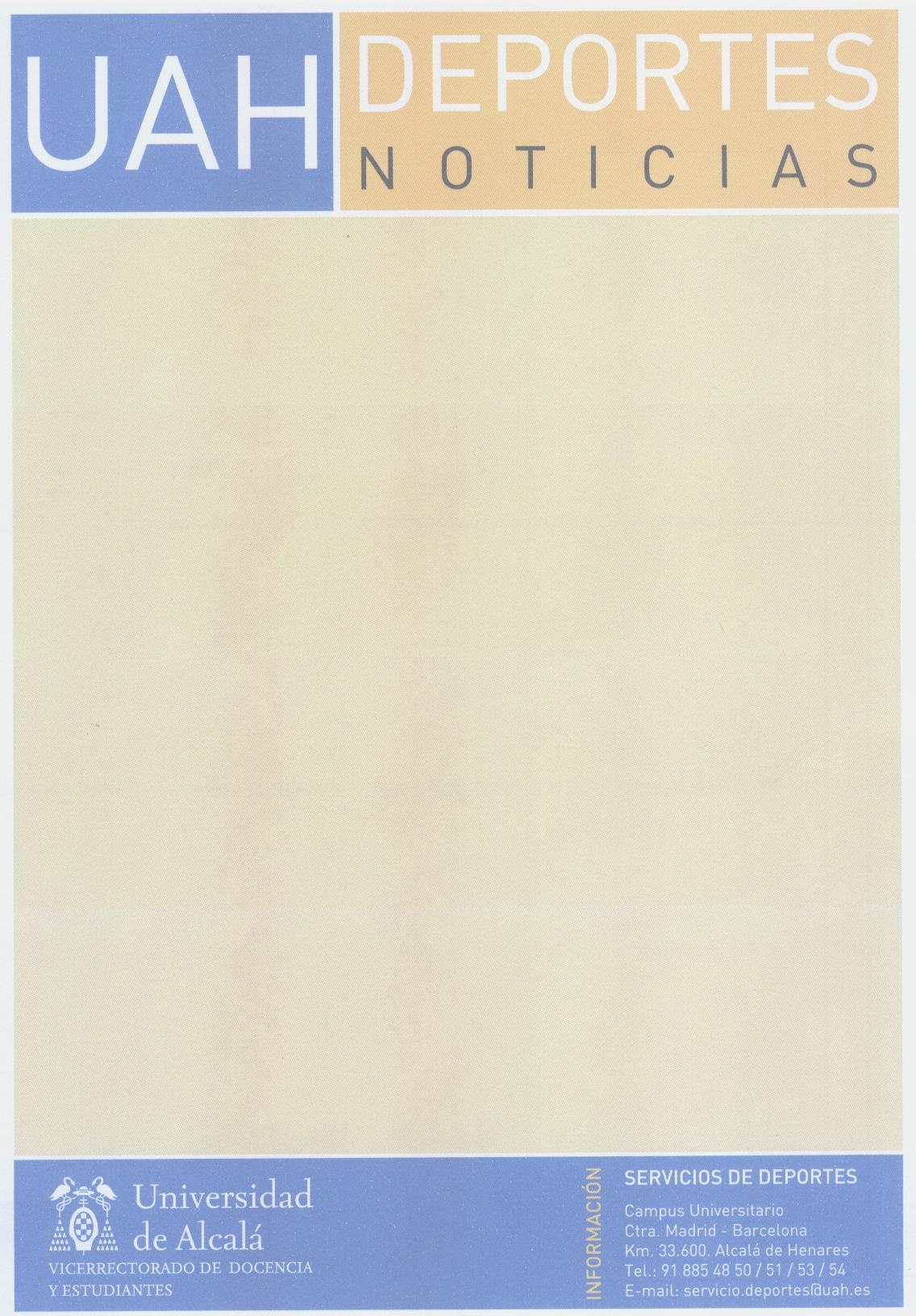 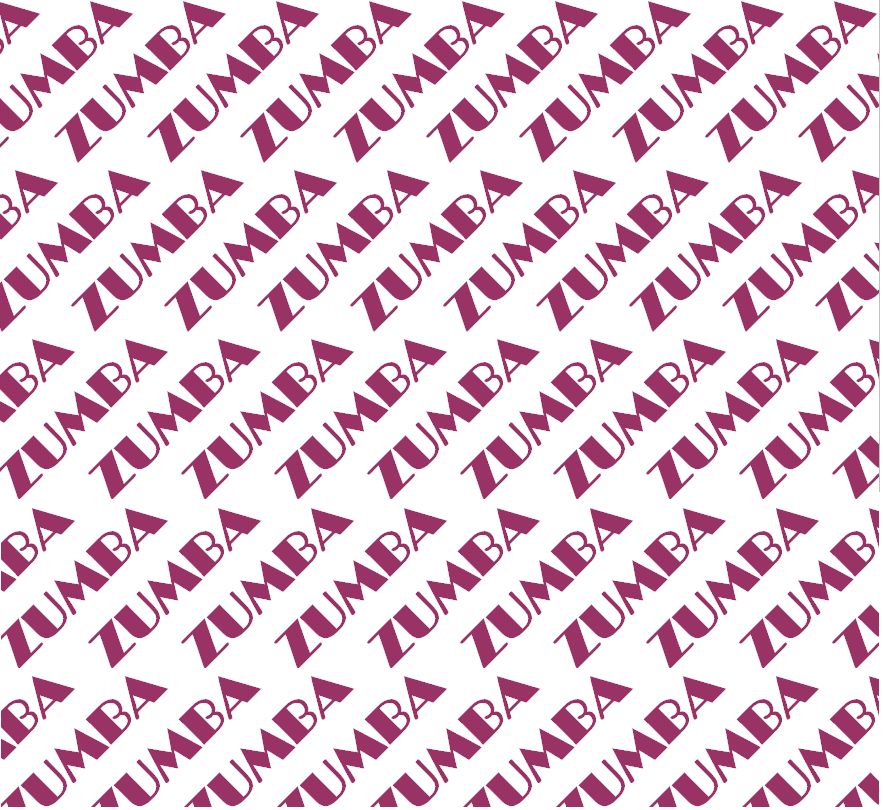 ZUMBA 2014TERCER BLOQUE DE CLASES VIERNES DE  19 HORASMARZO7,14, 21,28ABRIL4,11, 25MAYO9, 16, 23MASTER CLASS DIA 3011 CLASES 40€.APUNTATE EN  LIMITADASMÁS INFORMACIÓN: 918854853